Про застосування методу «Фішбоун». Дослівно Fishbone перекладається як «Риб’яча кістка» або «Скелет риби». В основі методики схематична діаграма у формі риб’ячого скелету. Така нестандартна та водночас проста схема дозволяє провести швидкий та точний аналіз певної проблеми, виявивши її причини та наслідки. А потім потрібно зробити висновки. Використання схеми Fishbone дає можливість:  розвивати критичне мислення;  організувати роботу учнів в парах та групах;  візуалізувати причинно-наслідкові зв’язки;  розподіляти етапи роботи по рівню значущості. Цей метод дозволяє розкласти ціле на окремі складові та детально їх розглянути. Схема включає в себе чотири основні блоки, представлені у вигляді голови, кісток та хвоста риби. Кожна з них відповідає за певні нюанси: 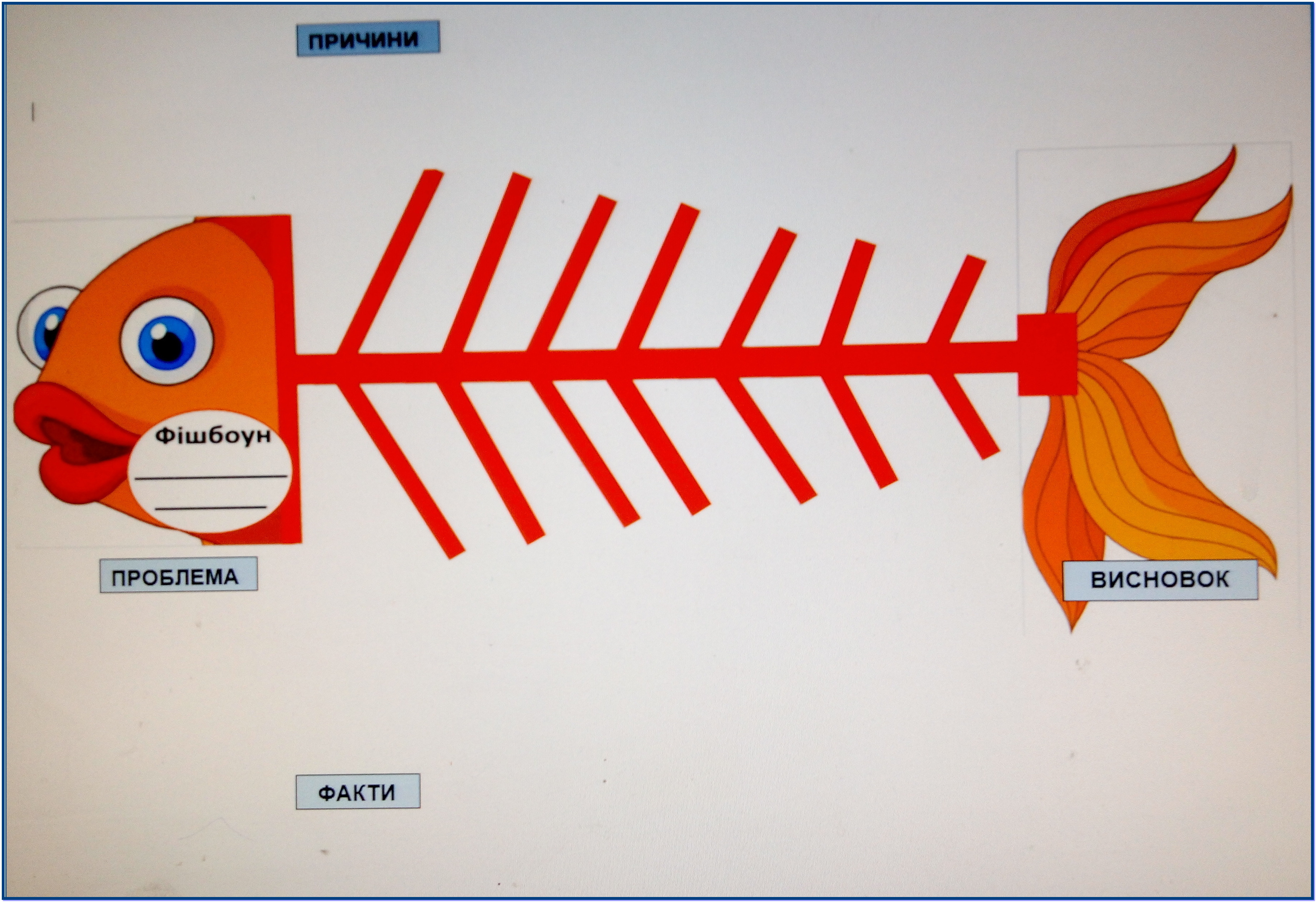  голова – тема, питання або проблема, що підлягає аналізу;  верхні  кістки – основні поняття теми та причини виникнення проблеми;  нижні кістки  – факти, що є підтвердженням певних причин чи понять, вказаних у схемі;  хвіст – відповідь на поставлене питання, висновки. Під час виконання вправи також проводиться робота  учнів з інформаційними джерелами, публікаціями ЗМІ.Використані матеріали: Плакат із схемою «Фішбоун».  Тексти з  різноманітною інформацією ЗМІ з даної проблеми. Папір для нотаток клейкий, ручки. Листи оцінювання роботи учнів   в групі.